BIWEEKLY TIME-IN TIME-OUT TIMESHEETBIWEEKLY TIME-IN TIME-OUT TIMESHEETBIWEEKLY TIME-IN TIME-OUT TIMESHEETBIWEEKLY TIME-IN TIME-OUT TIMESHEETBIWEEKLY TIME-IN TIME-OUT TIMESHEETBIWEEKLY TIME-IN TIME-OUT TIMESHEETBIWEEKLY TIME-IN TIME-OUT TIMESHEETBIWEEKLY TIME-IN TIME-OUT TIMESHEETBIWEEKLY TIME-IN TIME-OUT TIMESHEETCompany Name:Employee Name:DateDayTime InTime OutLunchLunchTime InTime OutTotal HoursWeekly Total: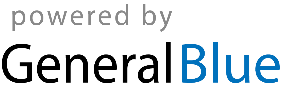 Approved By:Weekly Total:Total Billable Hours:  Total Billable Hours:  